прямоугольная вентиляция воздуховод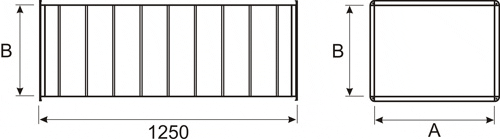 прямоугольная вентиляция отвод 45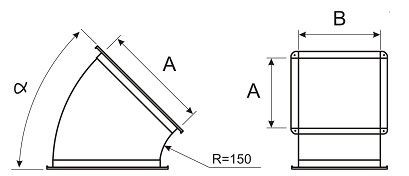                                      прямоугольная вентиляция отвод 90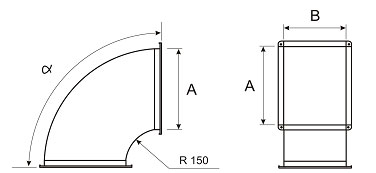 прямоугольная вентиляция переход прямоугольный 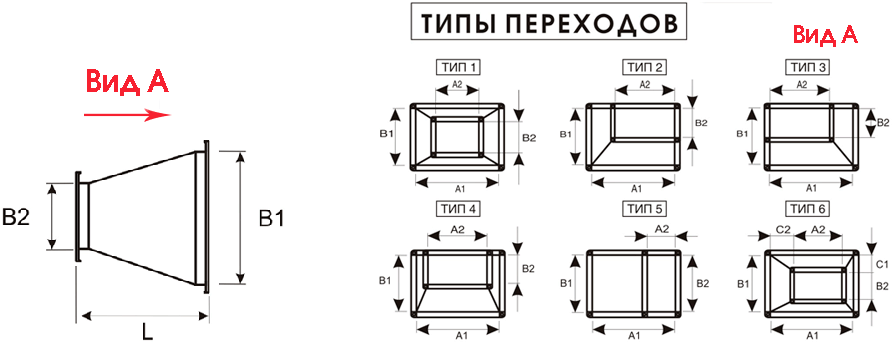 прямоугольная вентиляция переход круглый 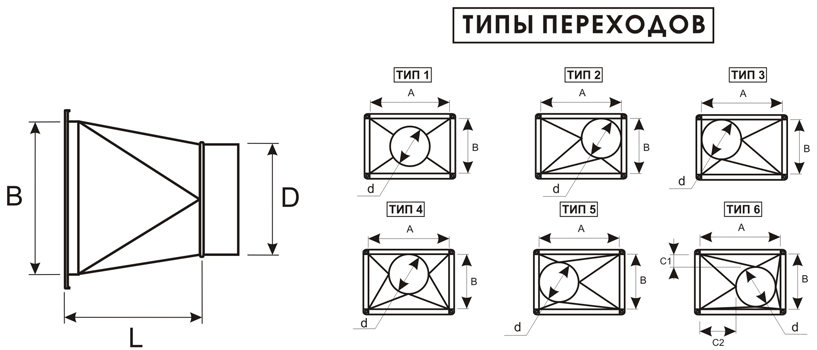 прямоугольная вентиляция тройник 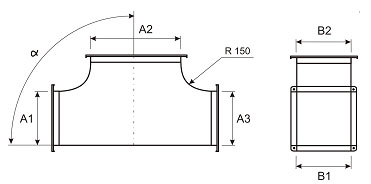 прямоугольная вентиляция врезка 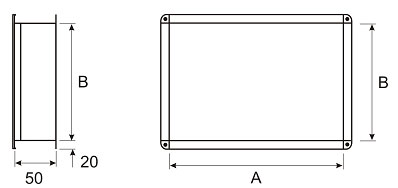 прямоугольная вентиляция гибкая вставка 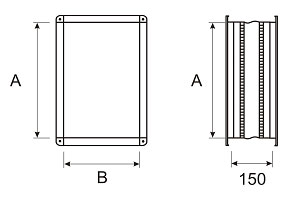 прямоугольная вентиляция зонт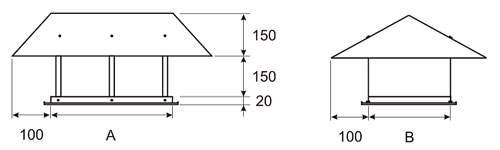 прямоугольная вентиляция дроссель клапан 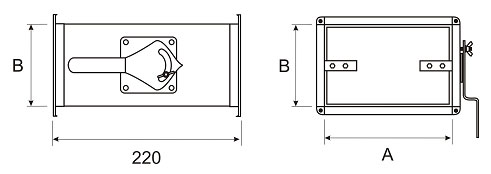 прямоугольная вентиляция шумоглушитель 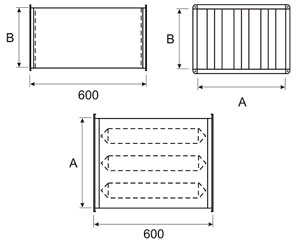 прямоугольная вентиляция корпус фильтра 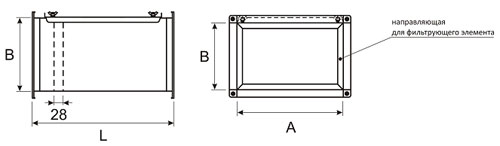                               прямоугольная вентиляция решетка жалюзийная 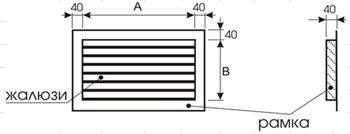 №№наименованиеА, ммВ, ммδ, ммS поперечного сечения, А/В/, м2m, кгS, м2стоимость, руб./шт.1воздуховодвоздуховод1001000,50,013,150,542972воздуховодвоздуховод1501000,50,023,740,663633воздуховодвоздуховод2001000,50,024,330,794344воздуховодвоздуховод2501000,50,034,930,915005воздуховодвоздуховод3001000,50,035,521,045726воздуховодвоздуховод4001000,50,046,701,297097воздуховодвоздуховод1501500,50,024,330,794348воздуховодвоздуховод2001500,50,034,930,915009воздуховодвоздуховод2501500,50,045,521,0457210воздуховодвоздуховод3001500,50,056,111,1663811воздуховодвоздуховод4001500,50,067,291,4177512воздуховодвоздуховод5001500,70,0811,081,66109513воздуховодвоздуховод6001500,70,0912,661,91126014воздуховодвоздуховод2002000,50,045,521,0457215воздуховодвоздуховод2502000,50,056,111,1663816воздуховодвоздуховод3002000,50,066,701,2970917воздуховодвоздуховод4002000,50,087,881,5484718воздуховодвоздуховод5002000,70,1011,871,79118019воздуховодвоздуховод6002000,70,1213,452,04134620воздуховодвоздуховод7002000,70,1415,022,29151121воздуховодвоздуховод8002000,70,1616,602,54167622воздуховодвоздуховод2502500,50,066,701,2970923воздуховодвоздуховод3002500,50,087,291,4177524воздуховодвоздуховод4002500,50,108,471,6691325воздуховодвоздуховод5002500,70,1312,661,91126026воздуховодвоздуховод6002500,70,1514,232,16142527воздуховодвоздуховод7002500,70,1815,812,41159028воздуховодвоздуховод8002500,70,2017,382,66175529воздуховодвоздуховод9002500,70,2318,962,91192030воздуховодвоздуховод10002500,70,2520,533,16208531воздуховодвоздуховод3003000,50,097,881,54847№наименованиеА, ммВ, ммα, ммδ, ммm, кгS, м2стоимость, руб./шт.1отвод 45100100450,51,440,102152отвод 45150100450,51,680,142453отвод 45200100450,51,930,182794отвод 45250100450,52,200,223165отвод 45300100450,52,480,273556отвод 45400100450,53,090,374687отвод 45150150450,51,850,152718отвод 45200150450,52,110,203069отвод 45250150450,52,380,2434410отвод 45300150450,52,670,2938411отвод 45400150450,53,300,4050012отвод 45500150450,54,800,5260013отвод 45600150450,75,750,6683314отвод 45200200450,52,280,2133315отвод 45250200450,52,570,26372№наименованиеА, ммВ, ммα, ммδ, ммm, кгS, м2стоимость, руб./шт.1отвод 90100100900,51,750,182992отвод 90150100900,52,080,243453отвод 90200100900,52,450,313964отвод 90250100900,52,840,384535отвод 90300100900,53,260,465156отвод 90400100900,54,200,656837отвод 90150150900,52,320,273798отвод 90200150900,52,700,354339отвод 90250150900,53,110,4249310отвод 90300150900,53,540,5155811отвод 90400150900,54,500,7073112отвод 90500150900,57,030,9390113отвод 90600150900,78,621,18130914отвод 90200200900,52,950,3847115отвод 90250200900,53,370,47533№наименованиеА1, ммВ1, ммА2, ммВ2, ммδ, ммL, мм m, кгS, м2стоимость, руб./шт.1переход прямоугольный1501001001000,51501,360,072602переход прямоугольный1501001001500,51501,460,082713переход прямоугольный2001001501000,51501,530,092804переход прямоугольный2001001001000,51501,470,082725переход прямоугольный2001001002000,51501,690,112946переход прямоугольный2501002001000,51501,690,103007переход прямоугольный2501001501000,51501,630,102918переход прямоугольный2501001002500,52502,170,213439переход прямоугольный3001002501000,51501,860,1232010переход прямоугольный3001002001000,51501,800,1231111переход прямоугольный3001001501000,52501,970,1732412переход прямоугольный3001001003000,52502,490,2739813переход прямоугольный4001003001000,51502,120,1536514переход прямоугольный4001002501000,52502,380,2338515переход прямоугольный4001002001000,52502,300,2240216переход прямоугольный4001001004000,52503,250,4156117переход прямоугольный1501501501000,51501,530,0928018переход прямоугольный1501501001000,51501,450,0827119переход прямоугольный2001502001000,51501,700,1030020переход прямоугольный2001501501500,51501,690,1030021переход прямоугольный2001501501000,51501,620,1029122переход прямоугольный2001501001000,51501,560,1028323переход прямоугольный2001501502000,51501,790,1131124переход прямоугольный2501502501000,51501,870,1232125переход прямоугольный2501502001500,51501,850,1232026переход прямоугольный2501501501500,51501,800,1231227переход прямоугольный2501502001000,51501,790,11311№наименованиеА, ммВ, ммD, ммδ, ммL, ммm, кгS, м2стоимость, руб./шт.1переход круглый1001001000,52250,950,112092переход круглый1001001250,52250,990,122163переход круглый1501001000,52251,070,132214переход круглый1501001600,52251,200,162435переход круглый2001001000,52251,170,142326переход круглый2001001600,52251,290,172557переход круглый2501001250,52251,340,172548переход круглый2501001600,52251,400,192669переход круглый3001001250,52251,430,1828310переход круглый3001002000,52251,580,2230711переход круглый4001001600,52251,800,2537312переход круглый4001002000,52251,840,2637913переход круглый1501501000,52251,170,1423214переход круглый1501501600,52251,290,1724915переход круглый2001501250,52251,330,1725116переход круглый2001502000,52251,460,2027317переход круглый2501501600,52251,510,2027518переход круглый2501502500,52251,700,2531719переход круглый3001501600,52251,600,2130120переход круглый3001502000,52251,670,2329921переход круглый4001502000,52251,930,2738422переход круглый4001503150,52252,170,3348023переход круглый5001502500,53753,610,4847824переход круглый5001503150,53753,890,5351725переход круглый6001503150,73754,260,5872026переход круглый2002001600,52251,510,2027227переход круглый2002002500,52251,700,2529828переход круглый2502002000,52251,670,2329529переход круглый2502002500,52251,790,2630930переход круглый3002002000,52251,800,2531931переход круглый3002003150,52252,040,3137732переход круглый4002002500,52252,100,3039733переход круглый4002003150,52252,260,3442134переход круглый5002003150,53754,100,5648535переход круглый5002003550,53753,220,4052736переход круглый6002003550,73754,640,6472137переход круглый6002004000,73754,860,6880838переход круглый7002003550,73754,960,6887839переход круглый7002004000,73755,180,7287540переход круглый8002004000,74256,000,85105541переход круглый8002004500,73756,270,90107942переход круглый2502502000,52251,800,2531643переход круглый2502503150,52252,000,3033944переход круглый3002502000,52251,890,2634845переход круглый3002503150,52252,130,3235146переход круглый4002502500,52252,230,3242547переход круглый4002503150,52252,350,3540448переход круглый5002503150,73754,260,5849749переход круглый5002503550,73754,430,61491№наименованиеА1, ммВ1, ммА2, ммВ2, ммА3, ммВ3, ммα, ммδ, ммm, кгS, м2стоимость, руб/шт.1тройник100100100100100100900,52,700,294932тройник150100150100150100900,53,160,376583тройник200100200100200100900,53,670,466504тройник250100250100250100900,54,170,557415тройник300100300100300100900,54,750,668406тройник400100400100400100900,56,040,9111107тройник150150150150150150900,53,470,416178тройник200150200150200150900,54,010,517019тройник250150250150250150900,54,560,6179410тройник300150300150300150900,55,140,7289511тройник400150400150400150900,56,420,97116912тройник500150500150500150900,79,841,26121313тройник600150600150600150900,711,961,59174014тройник200200200200200200900,54,320,5563915тройник250200250200250200900,54,900,6671916тройник300200300200300200900,55,490,7780717тройник400200400200400200900,56,811,03104318тройник500200500200500200900,510,321,32126819тройник600200600200600200900,712,491,66180720тройник700200700200700200900,714,832,03214621тройник800200800200800200900,72,4517,44251822тройник250250250250250250900,55,250,7176523тройник300250300250300250900,55,870,8385424тройник400250400250400250900,57,191,09109325тройник500250500250500250900,510,861,39132126тройник600250600250600250900,713,031,73187527тройник700250700250700250900,715,422,11221828тройник800250800250800250900,718,032,53259529тройник900250900250900250900,720,862,99300530тройник100025010002501000250900,723,913,49345131тройник300300300300300300900,56,220,8890132тройник400300400300400300900,57,581,15114433тройник500300500300500300900,711,341,45137534тройник600300600300600300900,713,561,8194335тройник700300700300700300900,715,952,18228936тройник800300800300800300900,718,622,61267037тройник900300900300900300900,721,503,08308638тройник100030010003001000300900,724,553,58353639тройник12003001200300120030090144,684,71614740тройник600350600350600350900,714,101,872011№наименованиеА, ммВ, ммδ, ммm, кгS, м2стоимость, руб./шт.1врезка1001000,50,640,031307врезка1501500,50,790,041558врезка2001500,50,870,051689врезка2501500,50,950,0618110врезка2002000,50,950,0618111врезка2502000,51,030,0719312врезка3002000,51,100,0720613врезка6002000,71,750,1134514врезка7002000,71,930,1337515врезка8002000,72,100,1440416врезка2502500,51,100,07206№наименованиеА, ммВ, ммm, кгстоимость, руб./шт.1гибкая вставка3001501,874222гибкая вставка4002002,285373гибкая вставка5002502,696244гибкая вставка5003002,826535гибкая вставка6003003,108696гибкая вставка6003503,239077гибкая вставка7004003,6410208гибкая вставка8005004,1811719гибкая вставка9005004,46124610гибкая вставка10005004,731322№наименованиеА, ммВ, ммm, кгS, м2стоимость, руб./шт.1зонт1501501,670,154262зонт2002002,500,285173зонт2502502,280,226244зонт3001502,550,286795зонт3002002,880,337446зонт3003003,290,389047зонт4002003,260,389238зонт4004004,170,5113019зонт5002504,200,52118810зонт5003004,110,50128511зонт5005005,520,721758№наименованиеА, ммВ, ммδ, ммm, кгS, м2стоимость, руб./шт.1дроссель клапан1001000,71,840,105152дроссель клапан1501000,72,100,135423дроссель клапан2001000,72,360,165724дроссель клапан2501000,72,620,196015дроссель клапан3001000,72,880,216716дроссель клапан4001000,73,410,267707дроссель клапан1501500,72,380,165968дроссель клапан2001500,72,660,196339дроссель клапан2501500,72,940,2266710дроссель клапан3001500,73,220,2575911дроссель клапан4001500,74,020,3087712дроссель клапан2002000,73,120,2269813дроссель клапан2502000,73,460,2574014дроссель клапан3002000,73,800,2885715дроссель клапан4002000,74,480,3599116дроссель клапан2502500,53,830,2882217дроссель клапан3002500,74,200,3296318дроссель клапан4002500,74,930,39111219дроссель клапан5002500,75,670,46123220дроссель клапан3003000,74,590,36107721дроссель клапан4003000,75,390,43124522дроссель клапан5003000,76,180,50138023дроссель клапан60030016,980,571858№наименованиеА, ммВ, ммδ, ммm, кгS, м2стоимость, руб./шт.1шумоглушитель3001500,55,990,5611592шумоглушитель4002000,59,010,7415093шумоглушитель5002500,510,670,9216614шумоглушитель5003000,511,470,9817445шумоглушитель6003000,714,241,1025786шумоглушитель6003500,715,231,1626877шумоглушитель7004000,725,101,3434618шумоглушитель8005000,729,151,5838579шумоглушитель9005000,733,671,70455010шумоглушитель10005000,734,821,824630№наименованиеА, ммВ, ммL, ммδ, ммm, кгS, м2стоимость, руб./шт.1корпус фильтра3001504000,54,310,509072корпус фильтра4002005000,56,180,7910873корпус фильтра5002505300,57,731,0215174корпус фильтра5003005600,58,461,1315925корпус фильтра6003006400,510,251,4217486корпус фильтра6003507150,511,581,6418557корпус фильтра7004007850,718,962,0524618корпус фильтра8005007850,721,432,3226899корпус фильтра9005007850,722,302,40276710корпус фильтра10005007850,724,462,652946№наименованиеразмеры проема,
ммА, ммВ, ммδ, ммm изделия, кгS покраски
с двух сторон, м2стоимость
решетки оцинкованной,
руб.стоимость
решетки окрашенной,
руб.1решетка жалюзийная200/2001851850,50,500,183844522решетка жалюзийная300/1502851350,50,570,214325083решетка жалюзийная300/3002852850,51,030,375766784решетка жалюзийная400/2003851850,50,880,325806805решетка жалюзийная400/4003853850,51,630,597689056решетка жалюзийная500/2504852350,51,410,517208487решетка жалюзийная500/3004852850,51,600,587709058решетка жалюзийная500/5004854850,52,510,9196011309решетка жалюзийная600/3005852850,51,880,69865102010решетка жалюзийная600/3505853350,52,100,77915107411решетка жалюзийная600/6005855850,53,401,241155135612решетка жалюзийная700/4006853850,52,680,971056124313решетка жалюзийная700/7006856850,54,651,691344158214решетка жалюзийная800/5007854850,53,861,411250147015решетка жалюзийная800/8007857850,55,842,121536181016решетка жалюзийная900/5008854850,54,301,571344158417решетка жалюзийная900/9008858850,57,452,711728203418решетка жалюзийная1000/5009854850,54,761,731440169519решетка жалюзийная1000/10009859850,58,933,251920226020решетка жалюзийная250/5002354850,51,760,6475085021решетка жалюзийная300/5002854850,51,980,7280090522решетка жалюзийная300/6002855850,52,420,88900102023решетка жалюзийная350/6003355850,52,690,98950107524решетка жалюзийная400/7003856850,53,411,241100124525решетка жалюзийная500/8004857850,54,621,681300147026решетка жалюзийная500/9004858850,55,061,841400158527решетка жалюзийная500/10004859850,55,712,0815001695